Директору ООО «Эко-Сити»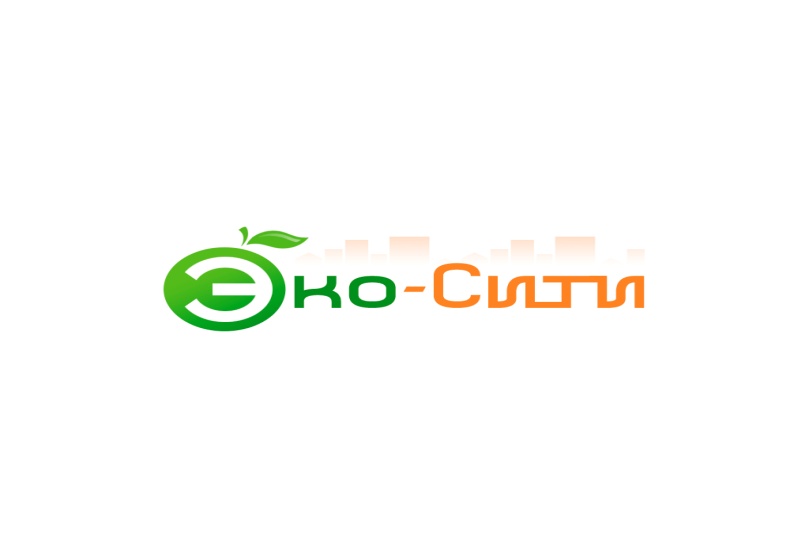 А.Ю.Фурсинуот ________________________________________________________________Ф.И.О. льготникаАдрес:___________________________________________________________________________________________________Тел: _____________________________№ договора _______________________заявление	Прошу предоставить мне скидку на услуги по обращению с твердыми коммунальными отходами.Отношусь к льготной категории:Участники, инвалиды Великой Отечественной войны, труженики тылаУзники концлагерейЖители блокадного ЛенинградаГерои Советского СоюзаГерои Социалистического Труда и полные кавалеры ордена СлавыГраждане, достигшие 80 летнего возрастаИнвалиды 1 группыИнвалиды 2 группыДети-инвалиды и инвалиды с детстваГраждане, достигшие 70 летнего возрастаМногодетные семьи, имеющие трех и более детей, не достигших 18 летнего возраста (на каждого члена семьи).	Копии документов, подтверждающих скидку, прилагаю.СОГЛАСИЕна обработку персональных данныхЯ, ____________________________________________________________________________________________________________________,(фамилия, имя, отчество субъекта персональных данных)(далее – субъект персональных данных) в соответствии с п. 4 ст. 9 Федерального закона от 27.07.2006 № 152-ФЗ «О персональных данных»,
зарегистрирован___ по адресу: ____________________________________________________________________________________________,_________________________________________________________________________________________________________________________,в целях получения льготы на оказание услуг по обращению с твердыми коммунальными отходами, свободно, своей волей и в своем интересе даю согласие обществу с ограниченной ответственностью «Эко-Сити» (ОГРН 1112651035463) находящемуся по адресу: 356203, РФ, Ставропольский край, Шпаковский район, хутор Нижнерусский, ул. Карьерная, 2 (далее – Региональный оператор) на обработку (любое действие (операцию) или совокупность действий (операций), совершаемых с использованием средств автоматизации или без использования таких средств с персональными данными, включая сбор, запись, систематизацию, накопление, хранение, уточнение (обновление, изменение), извлечение, использование, передачу (распространение, предоставление, доступ), обезличивание, блокирование, удаление, уничтожение), а также передачу в случае необходимости третьей стороне для осуществления вышеуказанных целей и осуществление Региональным оператором иных действий с учетом действующего законодательства РФ в отношении следующих моих персональных данных:- фамилия, имя, отчество (при наличии), дата и место рождения, гражданство;- адрес регистрации и фактического проживания;- паспорт удостоверяющий личность гражданина Российской Федерации (серия, номер, кем и когда выдан);- номер телефона;- документ, подтверждающий льготу.Настоящее согласие действует со дня его подписания и до дня его отзыва в письменной форме.Субъект персональных данных:№ л/с СГРЦ ____________________________№ л/с ____________________________ДатаПодпись льготника(подпись)(Ф.И.О. полностью)